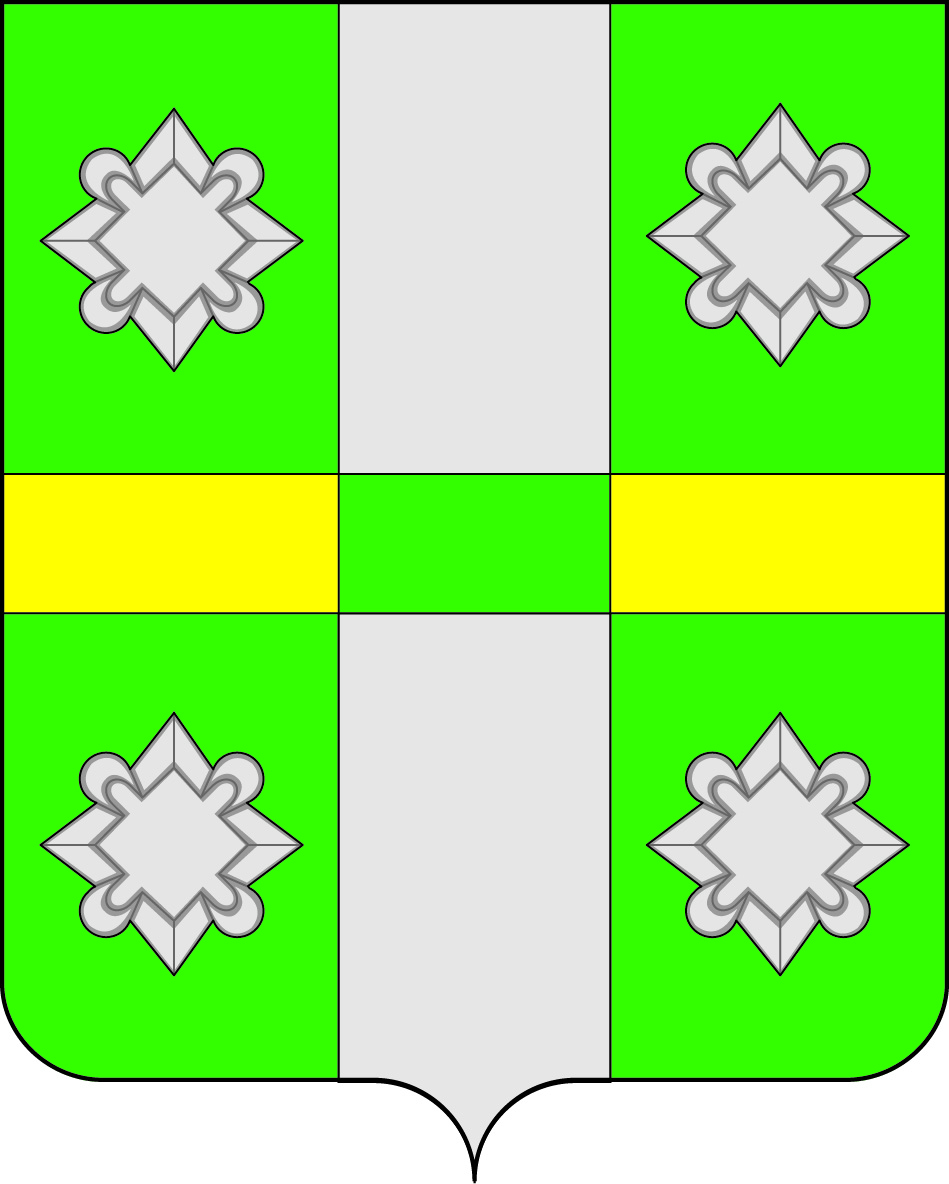 Российская ФедерацияДумаТайтурского городского поселенияУсольского муниципального районаИркутской областиРЕШЕНИЕ     От 25.10.2023г.		            		                                    №44р.п.ТайтуркаО внесении изменений в Положение о муниципальном земельном контроле в Тайтурском городском поселенииУсольского муниципального района Иркутской областиВ соответствии с Земельным кодексом Российской федерации, с пунктом 3 части 10 статьи 23 Федерального закона от 31 июля 2020 года № 248-ФЗ «О государственном контроле (надзоре) и муниципальном контроле в Российской Федерации», Федеральным законом от 6 октября 2003 года № 131-ФЗ «Об общих принципах организации местного самоуправления в Российской Федерации» руководствуясь статьями 31, 47 Устава Тайтурского городского поселения Усольского муниципального района Иркутской области, Дума Тайтурского городского поселения Усольского муниципального района Иркутской областиРЕШИЛА: Внести изменения в Положение о муниципальном земельном контроле в Тайтурском городском поселении Усольского муниципального района Иркутской области, утвержденное решением Думы Тайтурского городского поселения Усольского муниципального района Иркутской области от 01 декабря 2021 года № 167 (далее-Положение), следующие изменения:Приложение № 2 к Положению «Индикаторы риска нарушения обязательных требований, используемые для определения необходимости проведения внеплановых проверок при осуществлении муниципального земельного контроля» изложить в следующей редакции (прилагается).Опубликовать настоящее решение в газете «Новости» и на официальном сайте Тайтурского муниципального образования https://taiturka.irkmo.ru/ в информационно-телекоммуникационной сети «Интернет».Настоящее решение вступает в законную силу после дня его официального опубликования.Подготовил: старший инспектор по землепользованию ______О.С. Матвеева«___»_________2023г.Согласовано: главный специалист администрации по юридическим вопросам и нотариальным действиям ______ О.В. Мунтян«___»_________2023г.Приложение № 2к Положению о муниципальном земельном контролев Тайтурском городском поселенииУсольского муниципального районИркутской областиИндикаторы риска нарушения обязательных требований,используемые для определения необходимости проведениявнеплановых проверок при осуществлении муниципального земельного контроля.Председатель Думы Тайтурского городского поселения Усольского муниципального района Иркутской области                                                                              М.А. ЕршовИ.о. главы Тайтурского городского поселения Усольского муниципального района Иркутской областиИ.И. Платонова№п/пИндикаторИндикаторНе являетсяфактомнарушенияобязательных требованийНе являетсяфактомнарушенияобязательных требованийИспользуется параметротклоненияИспользуется параметротклоненияСоответствует параметрувида КНДСоответствует параметрувида КНДНе является фактом уже причиненного ущербаНе является фактом уже причиненного ущербаНе являетсяпалочнымНе являетсяпалочнымУказан источникданных1Получение информации о т граждан(поступившим  способом, позволяющим установить личность обратившегося гражданина) или организаций, органов государственной власти, из средств массовой информации, информационно телекоммуникационной сети «Интернет», государственных информационных систем, указывающих на признаки несоответствия площади используемого земельного участка, площади земельного участка, сведения о которой содержатся в Едином государственном реестре недвижимости.Получение информации о т граждан(поступившим  способом, позволяющим установить личность обратившегося гражданина) или организаций, органов государственной власти, из средств массовой информации, информационно телекоммуникационной сети «Интернет», государственных информационных систем, указывающих на признаки несоответствия площади используемого земельного участка, площади земельного участка, сведения о которой содержатся в Едином государственном реестре недвижимости.+++++++++++Получение информации от граждан (поступившим способом, позволяющим установить личность обратившегося гражданина) или организаций, органов государственной власти, из средств массовой информации, информационно-телекоммуникационной сети «Интернет», государственных информационных систем, указывающей на нарушение обязательных требований соблюдения использования земельного участка назначению в соответствии с его принадлежностью к той или иной категории земель и (или) видам разрешенного использования земельного участка, сведения о котором содержатся в Едином государственном реестре недвижимости.Получение информации от граждан (поступившим способом, позволяющим установить личность обратившегося гражданина) или организаций, органов государственной власти, из средств массовой информации, информационно-телекоммуникационной сети «Интернет», государственных информационных систем, указывающей на нарушение обязательных требований соблюдения использования земельного участка назначению в соответствии с его принадлежностью к той или иной категории земель и (или) видам разрешенного использования земельного участка, сведения о котором содержатся в Едином государственном реестре недвижимости.++++++++++++Получение информации от граждан (поступившим способом, позволяющим установить личность обратившегося гражданина) или организаций, органов государственной власти, из средств массовой информации, информационно-телекоммуникационной сети «Интернет», государственных информационных систем, указывающей на отсутствие объектов капитального строительства, ведения строительных работ, связанных с возведением объектов капитального строительства на земельном участке, предназначенном для жилищного или иного строительства, в случае если обязанность по использованию такого земельного участка в течение установленного срока предусмотрена федеральным законом.Получение информации от граждан (поступившим способом, позволяющим установить личность обратившегося гражданина) или организаций, органов государственной власти, из средств массовой информации, информационно-телекоммуникационной сети «Интернет», государственных информационных систем, указывающей на отсутствие объектов капитального строительства, ведения строительных работ, связанных с возведением объектов капитального строительства на земельном участке, предназначенном для жилищного или иного строительства, в случае если обязанность по использованию такого земельного участка в течение установленного срока предусмотрена федеральным законом.++++++++++++